ATTIVITA’ SVOLTE DAL DOCENTE A.S. 2023/24Nome e cognome della docente: ALESSANDRA SALVADORINIDisciplina insegnata: AnatomiaLibri di testo in uso: L’igiene, l’anatomia, e la fisiologia G. Neri. Ediz. San MarcoLa dermatologia G. Neri. Ediz. San MarcoClasse e Sezione: 4°O   Indirizzo di studio operatrici del benessere-estetiste UDA NON PREVISTE NEL PERCORSO IeIFP.Titolo U.F Elementi di fisiologia, patologia e igiene ANA 4.1ContenutiL’igiene della persona, degli ambienti e della strumentazione. Detersione ed igienizzazione, disinfezione, sterilizzazione e sanitizzazione. Cosa sono i PMC e come si riconoscono. Le malattie infettive, modalità di trasmissione e prevenzione. Rischio sanitario, fisico, chimico e tossicologico.ConoscenzeElementi di epidemiologia: trasmissione delle malattie infettive e profilassi. Difese naturali e artificiali contro i microrganismi. Disinfezione, sterilizzazione. DPI e DPC. Malattie infettive legate all’attività professionale.Abilità Adottare comportamenti idonei e misure preventive in merito al contagio. Applicare i fattori e i mezzi di difesa dell’ospite e degli ambienti (disinfezione e sterilizzazione). Rispettare le norme igieniche di base per l’esercizio della professione.  Uso corretto delle procedure di disinfezione e sterilizzazione e dei DPI.Obiettivi minimiConoscere le principali tecniche di detersione, disinfezione e sanificazione e le loro differenze.  Sapere identificare i rischi a cui è esposto un operatore.Titolo U.F. Elementi di dermatologia ANA 4.2+TEC4.1Contenuti Anatomia, fisiologia e biochimica della pelle: strati della pelle (istologia e funzioni generali), molecole funzionali di importanza professionale, microflora cutanea, pH della pelle, film idrolipidico. Discromie cutanee. Patologie degli annessi cutanei (cenni generali). Patologie della cute di origine infettiva, allergica ed irritativa. ConoscenzeConoscere le caratteristiche anatomo-fisiologiche della pelle e degli annessi cutanei. Nozioni generali su: dermatiti allergiche, dac, dermatiti atopiche, disidrosi e orticaria, nevi. Generalità sulle patologie a carico delle ghiandole sebacee, sudoripare, dei peli. Anomalie delle unghie. Acne.AbilitàSapere riconoscere anomalie ed inestetismi da anomalie patologiche benigne della pelle ed essere in grado di allertare contro eventuali anomalie più gravi.Obiettivi minimiConoscere la pelle e gli annessi cutanei, sapere quali sono le principali patologie della cute. Titolo U.F.  Elementi di fisiologia e patologia ANA 4.3+ SMS4.1Contenuti Elementi generali di anatomia e fisiologia dell’apparato locomotore, circolazione sanguigna e circolazione linfatica. I tessuti muscolari, la contrazione volontaria ed involontaria, il tono muscolare. Massa magra e massa grassa: cenni sulla corretta alimentazione. La postura, i muscoli posturali e del movimento.Ginnastica posturale e correttiva: consolidamento. Il rilassamento muscolare. Il movimento come prevenzione: camminare, i passi della salute.  AbilitàConoscere i principi della sana alimentazione. Gli ormoni e la salute della pelle. Conoscere le relazioni tra stress e salute cutanea. Sapere individuare i rapporti tra cattiva alimentazione ed inestetismi e salute della pelle. Sapere consigliare una alimentazione corretta. Sapere individuare le relazioni tra ormoni e la salute della pelle. Sapere individuare le relazioni tra stress e la salute della pelle. Conoscere i benefici psicomotori di ginnastica dolce, pilates e yoga, del movimento e di una buona attività fisica.Obiettivi minimi:Sapere cosa si intende per corretta alimentazione, massa magra e massa grassa e indice di massa corporea. Riconoscere la cellulite, l’adiposità localizzata, sovrappeso, obesità e le cause che le determinano.Educazione civicaCiclo di fertilità femminile ed ormoni, metodi contraccettivi e metodi di prevenzione delle malattie sessualmente trasmissibili ai fini del raggiungimento di una sana e corretta consapevolezza del proprio corpo e della sessualità. Pisa li 10-06-2024La docente: Salvadorini Alessandra                                     Le rappresentanti di classe: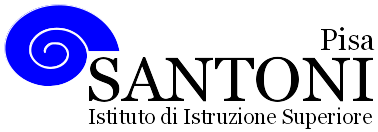 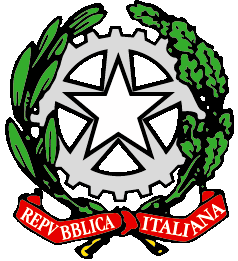 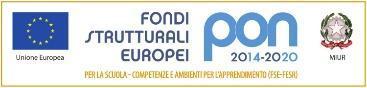 agraria agroalimentare agroindustria | chimica, materiali e biotecnologie | costruzioni, ambiente e territorio | sistema moda | servizi per la sanità e l'assistenza sociale | corso operatore del benessere | agenzia formativa Regione Toscana  IS0059 – ISO9001agraria agroalimentare agroindustria | chimica, materiali e biotecnologie | costruzioni, ambiente e territorio | sistema moda | servizi per la sanità e l'assistenza sociale | corso operatore del benessere | agenzia formativa Regione Toscana  IS0059 – ISO9001agraria agroalimentare agroindustria | chimica, materiali e biotecnologie | costruzioni, ambiente e territorio | sistema moda | servizi per la sanità e l'assistenza sociale | corso operatore del benessere | agenzia formativa Regione Toscana  IS0059 – ISO9001agraria agroalimentare agroindustria | chimica, materiali e biotecnologie | costruzioni, ambiente e territorio | sistema moda | servizi per la sanità e l'assistenza sociale | corso operatore del benessere | agenzia formativa Regione Toscana  IS0059 – ISO9001agraria agroalimentare agroindustria | chimica, materiali e biotecnologie | costruzioni, ambiente e territorio | sistema moda | servizi per la sanità e l'assistenza sociale | corso operatore del benessere | agenzia formativa Regione Toscana  IS0059 – ISO9001www.e-santoni.edu.ite-mail: piis003007@istruzione.ite-mail: piis003007@istruzione.itPEC: piis003007@pec.istruzione.itPEC: piis003007@pec.istruzione.it